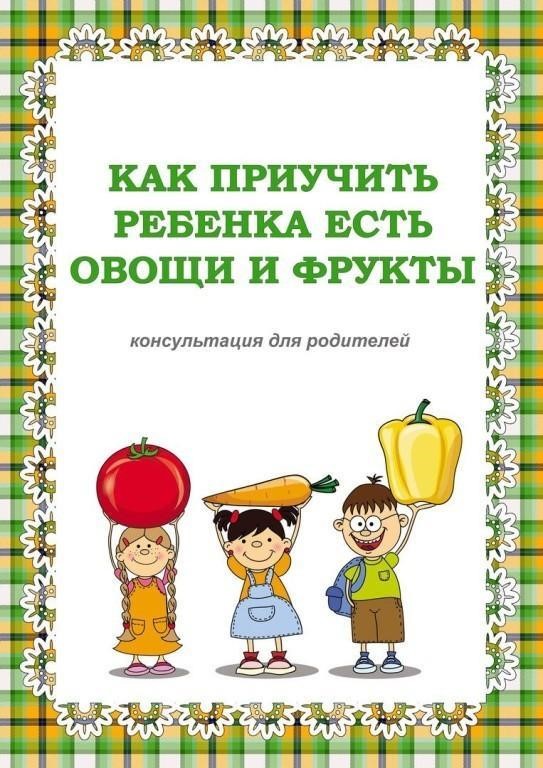 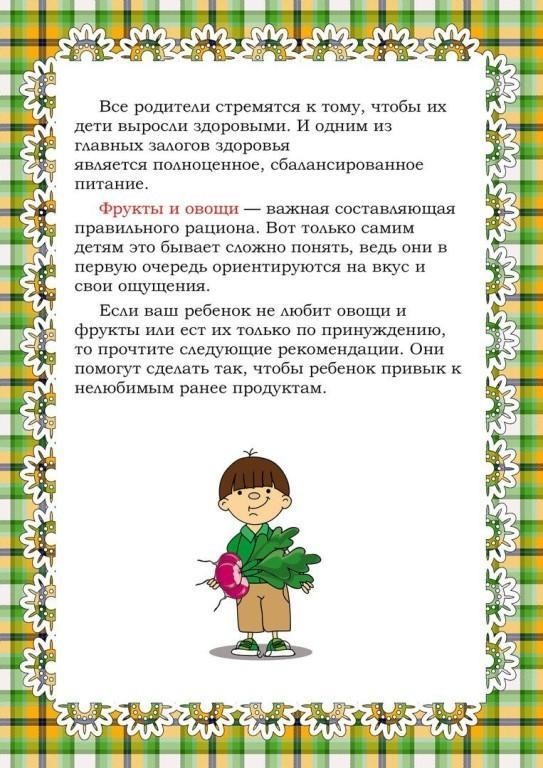 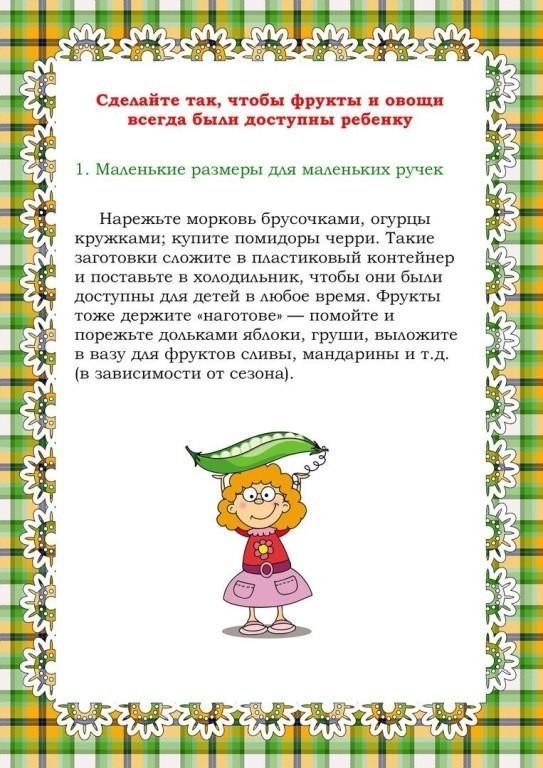 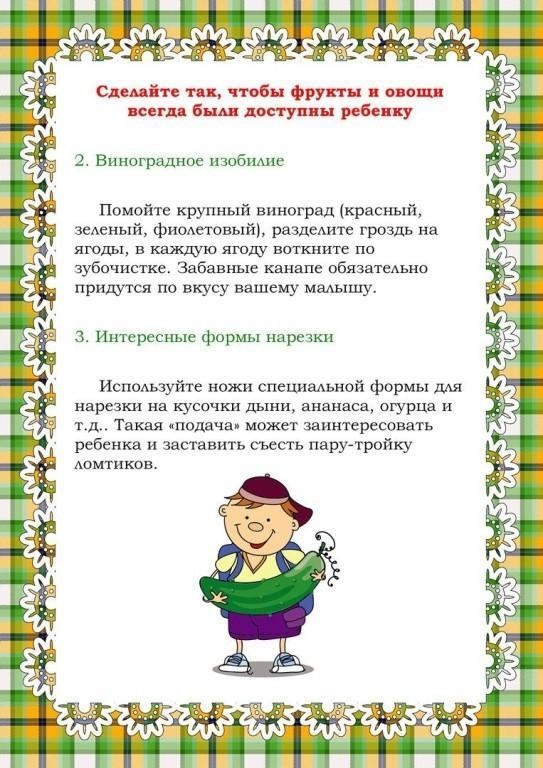 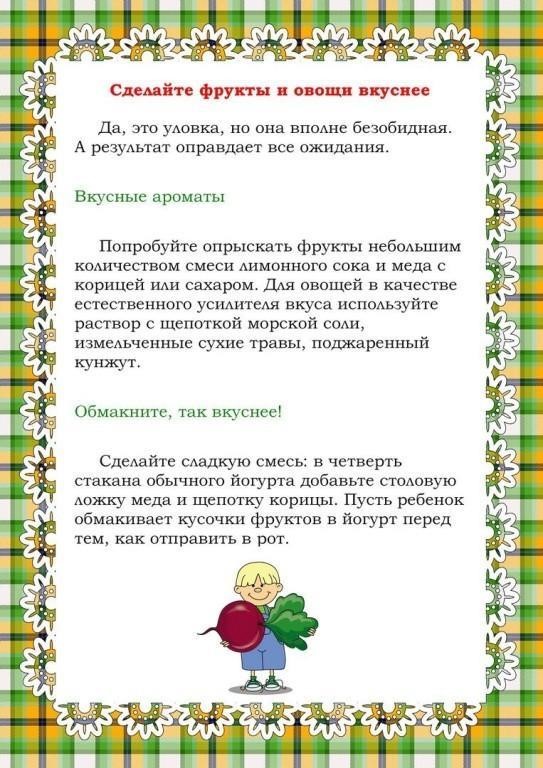 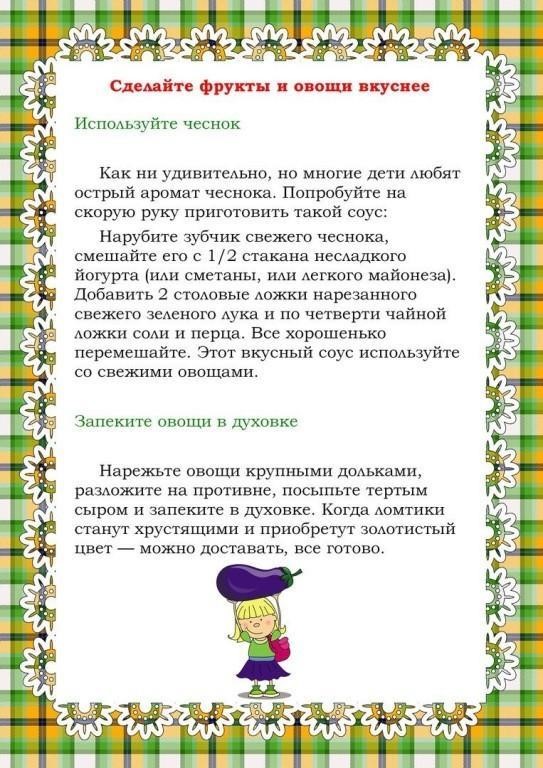 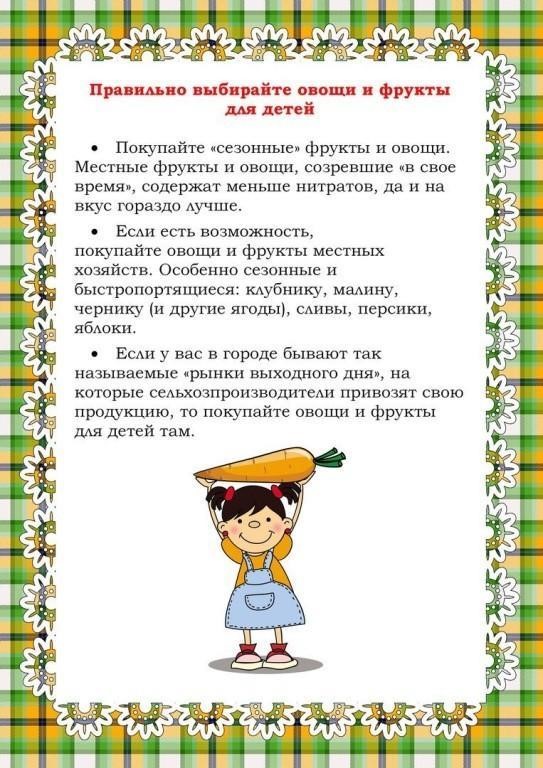 Подготовила Павлова Ксения Семеновна 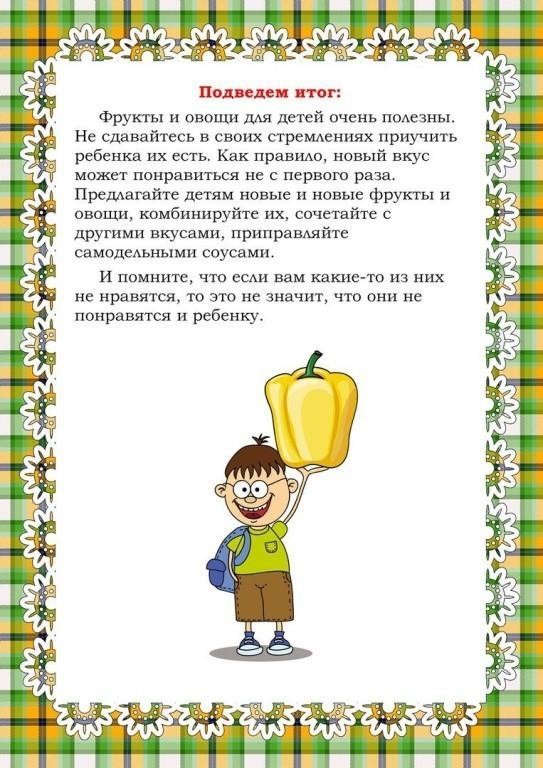 